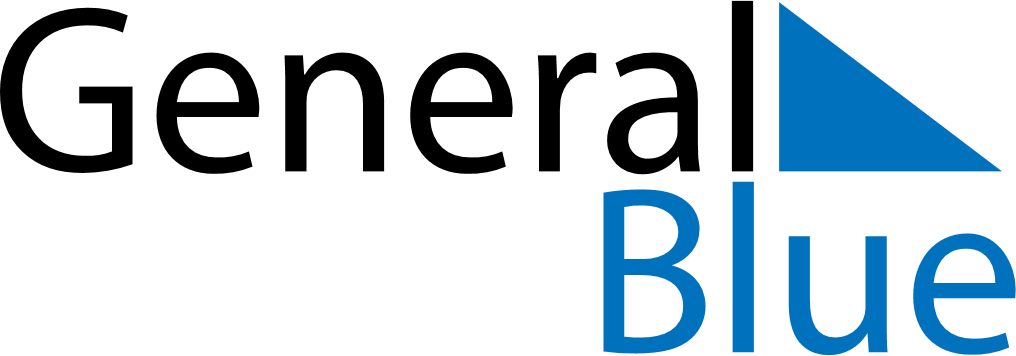 April 1671April 1671April 1671April 1671April 1671SundayMondayTuesdayWednesdayThursdayFridaySaturday123456789101112131415161718192021222324252627282930